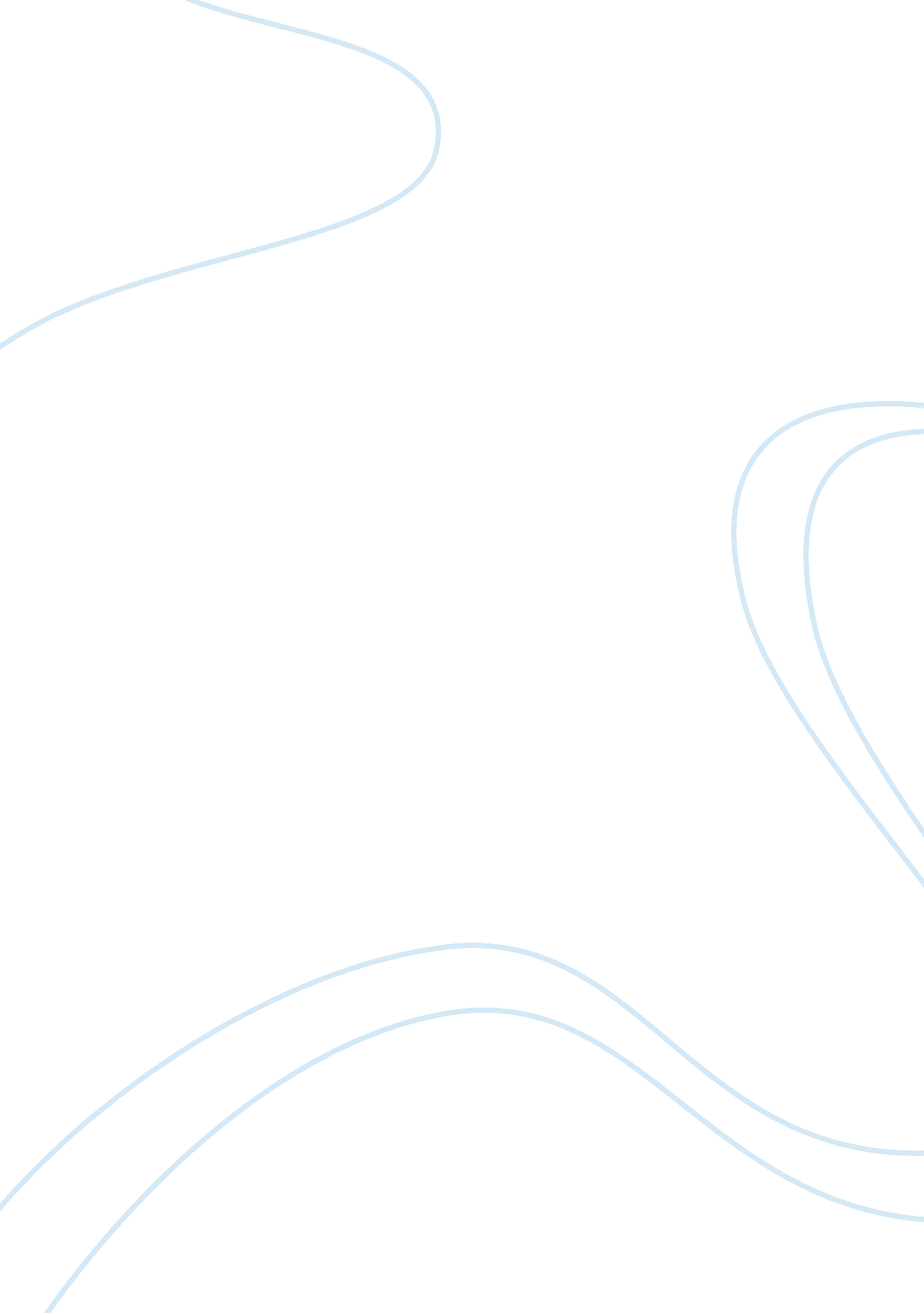 Psychology and multiple choiceScience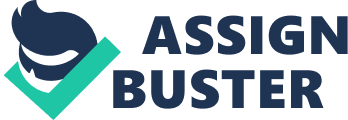 Psychologists who accept the model tend to seek universals and do not believe there are Individual differences in behavior. Multiple Choice 1 1. Pets Your Score: Your Answer : neuroscience Correct Answer : neuroscience The Choices Were: neuroscience cognitive humanistic behavioral Psychologists who believe in are most likely to attempt to understand diversity in ethnic background as an influence on behavior. Multiple Choice 1 1. Pets Your Answer : Individual differences Correct Answer : Individual differences individual differences free will determinism universal principles del tend to look for the uniqueness of every individual. Multiple Choice 1 1. Pets Your Answer : humanistic Correct Answer : humanistic psychodrama Although their interests are diverse, psychologists share a common Multiple Choice I I. Opts Your Answer : Interest In mental processes and behavior. Correct Answer : interest in mental processes and behavior. Interest in mental processes and behavior. Concern for applying their knowledge to social situations. Interest in the study of animal behavior. Respectfor the ideas of psychoanalyst Sigmund Freud. The scientific study of s the primary focus ofpsychology. Multiple Choice I 1 . Opts Your Answer : behavior and mental processes Correct Answer : behavior and mental processes behavior and mental processes how people live and work paranormal experiences people with psychological disorders In explaining human behavior and mental processes, psychologists try to achieve all the followinggoalsEXCEPT Multiple Choice | 1. Pets Your Answer : manipulation. Correct Answer : manipulation. Description. Prediction. Explanation. Manipulation. The primary difference between a psychologist and a psychiatrist is that Multiple Choice | 1. Pets Your Answer : psychiatrists are physicians who specialize in psychological disorders. Correct Answer : psychiatrists are physicians who specialize in psychological disorders. The Choices Were: psychologists have more formaleducationthan do psychiatrists. Psychiatrists are physicians who specialize in psychological disorders. Psychologists are more likely than psychiatrists to have a Used degree. Psychologists are unlikely to have education beyond the bachelor's degree. Currently, there are dominant perspectives in psychology. Multiple Choice I Correct Answer : five one five nine hearten A psychologist who adopts the perspective would be interested in how cells in the nervous system transmit information to each other. Multiple Choice | 1. Pets DRP. Reams is a psychologist who is working to develop a drug treatment for Parkinson disease. Knowing nothing else about DRP. Reams, with what perspective in psychology do you think she would closely identify? Multiple Choice | 1. Pets Your Answer : neuroscience Correct Answer : neuroscience neuroscience DRP. Anthony is a psychologist who researches the hereditary influences of schizophrenia. Knowing nothing else about DRP. Anthony, with what perspective in Your Answer : neuroscience Which psychological approach is most closely associated with Sigmund Freud? Multiple Choice 1 1. Pets Your Answer : psychodrama Correct Answer : psychodrama " Slips of the tongue" anddreamsare seen by psychologists as revealing the unconscious mind's true beliefs or wishes. Multiple Choice 1 1. Pets Those who identify with the psychodrama perspective emphasize Multiple Choice Your Answer : unconscious rather than conscious causes of behavior. Correct Answer : unconscious rather than conscious causes of behavior. The Choices Were: unconscious rather than conscious causes of behavior. Observable behavior rather than mental processes. Mental processes of which the person is aware, rather than those that are hidden from awareness. Intentional rather than unintentional actions. Which perspective asserted that psychology should focus solely on observable behaviors that can be objectively measured? Multiple Choice | 1. Pets Your Answer : behavioral Correct Answer : behavioral A main theme of the humanistic approach is that Your Answer : people have free will to make their own decisions. Correct Answer : people have free will to make their own decisions. The Choices Were: people have free will to make their own decisions. Behavior is genetically or environmentally determined. Unconscious conflicts dominatepersonality. Thoughts and emotions can be understood biologically. With their emphasis on human potential and free will, and figures in the humanistic perspective. Multiple Choice 1 1. Pets Your Answer : Carl Rogers; Abraham Moscow Correct Answer : Carl Rogers; Abraham Moscow Sigmund Freud; Carl Jung Carl Rogers; Abraham Moscow John Watson; B. F. 